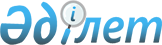 О внесении изменения в решение Саранского городского маслихата от 19 февраля 2016 года № 541 "Об утверждении нормы образования и накопления коммунальных отходов по городу Сарани"
					
			Утративший силу
			
			
		
					Решение Саранского городского маслихата Карагандинской области от 15 августа 2019 года № 433. Зарегистрировано Департаментом юстиции Карагандинской области 23 августа 2019 года № 5440. Утратило силу решением Саранского городского маслихата Карагандинской области от 21 декабря 2022 года № 189
      Сноска. Утратило cилу решением Саранского городского маслихата Карагандинской области от 21.12.2022 № 189 (вводится в действие по истечении десяти календарных дней после дня его первого официального опубликования).
      В соответствии с подпунктом 1) статьи 19-1 Экологического кодекса Республики Казахстан от 9 января 2007 года, подпунктом 15) пункта 1 статьи 6 Закона Республики Казахстан от 23 января 2001 года "О местном государственном управлении и самоуправлении в Республике Казахстан", Саранский городской маслихат РЕШИЛ:
      1. Внести в решение Саранского городского маслихата от 19 февраля 2016 года № 541 "Об утверждении нормы образования и накопления коммунальных отходов по городу Сарани" (зарегистрировано в Реестре государственной регистрации нормативных правовых актах под № 3732, опубликовано в информационно-правовой системе "Әділет" от 11 апреля 2016 года, в газете "Саран газеті" 1 апреля 2016 года № 13), следующее изменение:
      приложение указанного решения изложить в новой редакции согласно приложению к настоящему решению.
      2. Настоящее решение вводится в действие по истечении десяти календарных дней после дня первого официального опубликования. Нормы образования и накопления коммунальных отходов по городу Сарани
      *Примечание: м2- метр квадратный, м3- метр кубический
					© 2012. РГП на ПХВ «Институт законодательства и правовой информации Республики Казахстан» Министерства юстиции Республики Казахстан
				
      Председатель сессии

Н. Тажибаева

      Секретарь маслихата

О. Баймаганбетов
Приложение к решению
Саранского городского маслихата
от ___________201__ года №_____Утверждены решением
Саранского городского маслихата
19 февраля 2016 года №541
№
Объект накопления твердых бытовых отходов
Расчетная единица
норма, куб.метр на 1 расчетную единицу в год
1
Благоустроенные домовладения
1 житель
1.1
1
Неблагоустроенные домовладения
1 житель
1,5
2
Общежития, интернаты, детские дома, дома престарелых и т.д.
1 место
0.39
3
Гостиницы, санатории, дома отдыха
1 место
0.92
4
Детские сады, ясли
1 место
0.36
5
Учреждения, организации, офисы, конторы, сбербанки, отделения связи
1 сотрудник
0.95
6
Поликлиники
1 посещение в месяц
0.01
7
Больницы, прочие лечебно-профилактические учреждения
1 койко-место
0.91
8
Школы и другие учебные заведения
1 учащийся
0.17
9
Рестораны, кафе, учреждения общественного питания
1 посадочное место
0.90
10
Театры, кинотеатры, концертные залы, ночные клубы, казино, залы игровых автоматов
1 посадочное место
0.14
11
Музеи, выставки
1 м2 общей площади
0.09
12
Стадионы, спортивные площадки
1 место по проекту
0.04
13
Спортивные, танцевальные и игровые залы
1 м2 общей площади
0.11
14
Продовольственные, промтоварные магазины, супермаркеты
1 м2 торговой площади
0.86
15
Торговля с машин
1 м2 торгового места
3.13
16
Рынки, торговые павильоны, киоски, лотки
1 м2 торговой площади
0.35
17
Оптовые базы, склады продовольственных товаров
1 м2 общей площади
0.20
18
Оптовые базы, склады промышленных товаров
1 м2 общей площади
0.11
19
Дома быта: обслуживания населения
1 м2 общей площади
0.07
20
Вокзалы, автовокзалы, аэропорты
1 м2 общей площади
0.25
21
Пляж
1 м2 общей площади
0.03
22
Аптеки
1 м2 торговой площади
0.22
23
Автостоянки, автомойки, АЗС, гаражи
1 машино-место
1.27
24
Автомастерские 
1 работник
0.93
25
Гаражные кооперативы
на 1 гараж
0.53
26
Парикмахерские, косметические салоны
1 рабочее место
1.21
27
Прачечные, химчистки, ремонт бытовой техники, швейные ателье
1 м2 общей площади
0.23
28
Мастерские ювелирные, по ремонту обуви, часов
1 м2 общей площади
0.28
29
Мелкий ремонт и услуги (изготовление ключей и т.д.)
1 рабочее место
1.60
30
Бани, сауны
1 м2 общей площади
0.13
31
Юридические лица, организующие массовые мероприятия на территории города
на 1000 участников
0.22
32
Садоводческие кооперативы
1 участок
3.39